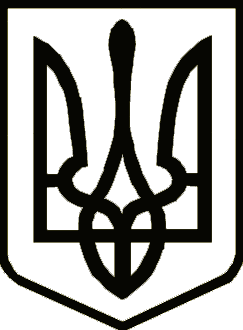 УкраїнаНОСІВСЬКА  МІСЬКА РАДА
Носівського району ЧЕРНІГІВСЬКОЇ  ОБЛАСТІВИКОНАВЧИЙ КОМІТЕТР І Ш Е Н Н Я13  серпня 2019 року                    м. Носівка                                     № 247Про внесення змін до рішення 47 сесії міської ради від 21грудня 2018 року «Про Програму благоустрою території населених пунктів Носівської міської радина 2019 рік»Відповідно до статі 29 Закону України «Про місцеве самоврядування в Україні», статті  10 Закону України «Про благоустрій населених пунктів»  та Наказу Державного комітету України з питань житлово–комунального господарства від 23.09.2003 № 154 «Про затвердження Порядку проведення ремонту та утримання об’єктів благоустрою населених пунктів», з метою упорядкування, покращення  санітарного  та екологічного стану  території населених пунктів Носівської міської ради, виконавчий комітет міської ради  в и р і ш и в:Схвалити внесення змін  до рішення 47 сесії міської ради від 21 грудня 2018  року «Про  Програму благоустрою території населених пунктів Носівської міської ради на 2019 рік», а саме:           -   додаток 3 до вищезазначеної Програми доповнити наступними пунктами:          - додаток 4 викласти в новій редакції (додається); - Розділ 6. Бюджет програми викласти в новій редакції:            Загальний бюджет Програми благоустрою території населених пунктів Носівської  міської ради на 2019р матиме наступний вигляд:Зведені  планові витрати КП «Носівка–Комунальник» на виконання програми благоустрою території населених пунктівНосівської  міської ради на 2019р.  2. Проект рішення з даного питання винести на розгляд постійних комісій та сесії міської ради без змін та доповнень.3. Контроль за виконанням цього рішення покласти на заступника міського голови з питань житлово-комунального господарства О. Сичова.Міський  голова                                                                        В.ІГНАТЧЕНКОДодаток  4 до ПрограмиРозшифрування статті витрат«Інші витрати та оплата послуг підрядних   організацій, податки» до Таблиці «Зведені  планові витрати КП «Носівка–Комунальник» на виконання програми благоустрою території населених пунктівНосівської  міської ради на 2019р.»Начальник відділуЖКГ та благоустрою                                                             В.КРИВЕНКОЦіна Сума №ТоварКількістьКількість86Розкидач піску шт.120000020000087Пилосос парковий навісний ППН-320шт.1340003400088Лампочки 30 Вт.шт.4002008000089Лампочки 15Вт.шт.10025250090Світильник ЛЕДшт.1007007000091Таймершт.10400400092Кабель 2х16м.1000202000093Натяжник шт.100505000№з/пСтатті видатківСума, грн.1  Заробітна плата (з нарахуваннями)3302994,002  Паливно-мастильні матеріали1595720,003  Запасні частини125890,004  Матеріали та обладнання1143391,005  Інші витрати та оплата послуг підрядних   організацій, податки467300,006Вуличне освітлення (за електроенергію)600000,00Разом7235295,00№Стаття витратОд.Кіль-кістьЦінаСума1Придбання контейнерів для сміттяшт.4036001440002Виготовлення зупинок шт.215000300003ТО тракторів і сміттєвозапослуга250004Випробувальні послуги по електропостачаннюпослуга90005Навчання працівниківпослуга130006Діагностика автопослуга63007Страховка транспорта послуга50008Придбання металевих конструкцій під квітишт.220000400009Придбання солі кг.20000 2,55000010Придбання вапна кг.60004,2 2520011Облаштування клумбпослуга2000012Податки (екологічний)120000всього487500